Уважаемый обучающийся, все работы выполняются в рабочих тетрадях по математике. Работа выполняется синей пастой. Тема: Функция y=tg x,  y=ctg xЦель: рассмотреть графики и свойства функций у = tg х, у = ctg х.Рассмотрим две оставшиеся тригонометрические функции - тангенс и котангенс.1. Функция у = tg xЗаписать определение и свойства.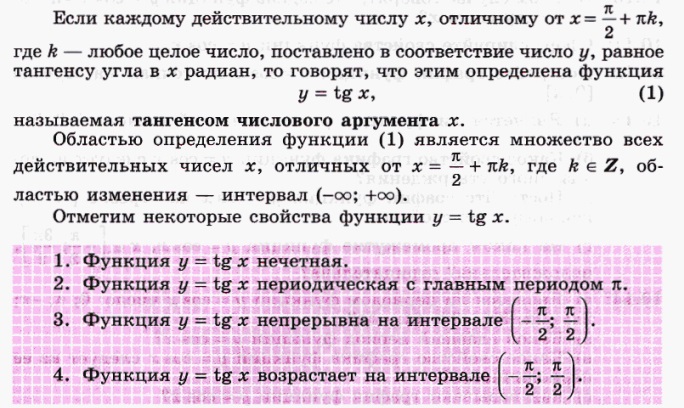 Начнем наше построение с полуинтервала [0;), используя таблицу приближенных значений из данного полуинтервала: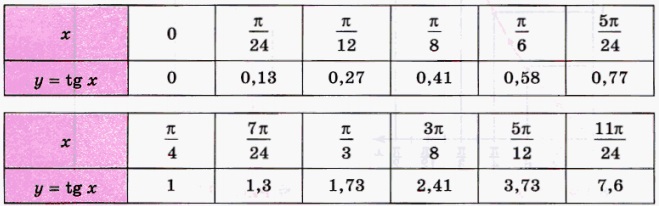 Отметим эти точки на координатной плоскости хОу, учитывая, что на данном полуинтервале функция непрерывно возрастает от 0 до +∞. Соединим отмеченные точки непрерывной линией. 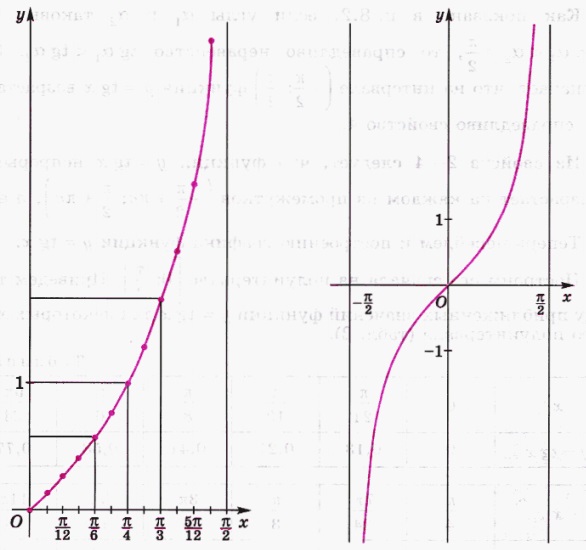 Используя нечетность функции, построим на полуинтервале (-:Наконец, учитывая, что функция периодическая с периодом π, получим ее график для всех х.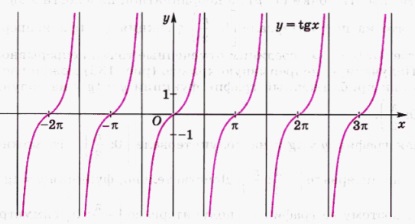 Записать в тетрадь: График функции у = tg х называют тангенсоидой.2. Функция у = ctg х.Записать определение и свойства.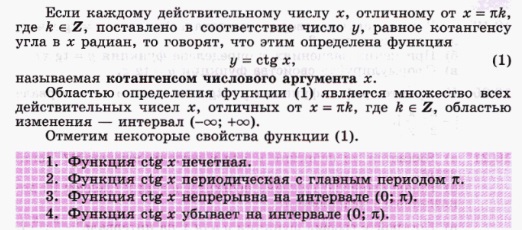 Аналогично графику функции у = tg х или с помощью формулы приведения  строится график функции у = ctg x.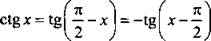 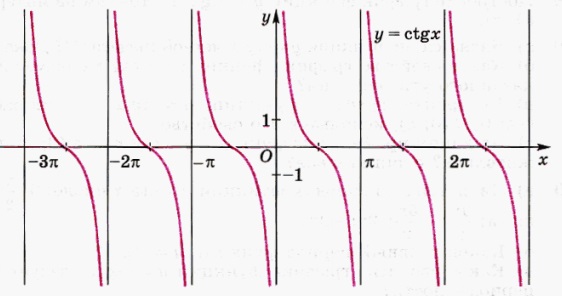 Записать в тетрадь: График функции у = сtg х называют котангенсоидой.3. Выполнить № 10.24, 10.32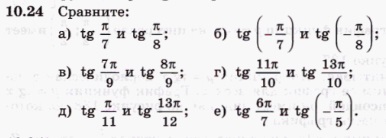 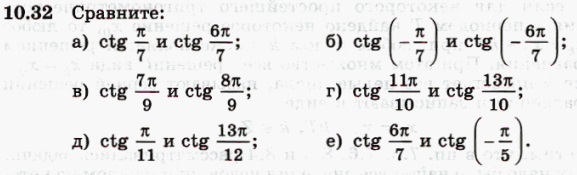 4. Домашнее задание: построить графики функций у = tg х+1, у = ctg х – 2.Выполненные задания присылать с указанием группы и фамилииэл. почта: masha_fin@mail.ru